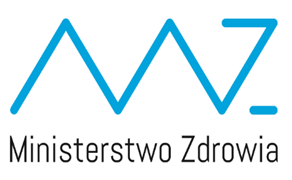 pilotaż Krajowej Sieci OnkologicznejPilotaż sieci onkologicznej ruszył w lutym 2019 roku w województwie dolnośląskim i świętokrzyskim, na podstawie Rozporządzenia Ministra Zdrowia z dnia 13 grudnia 2018 r. w sprawie programu pilotażowego opieki nad świadczeniobiorcą w ramach sieci onkologicznej. Następnie na podstawie Rozporządzenia Ministra Zdrowia z dnia 2 października 2019 r. zmieniającego rozporządzenie w sprawie programu pilotażowego opieki nad świadczeniobiorcą w ramach sieci onkologicznej, rozszerzono pilotaż o dwa kolejne województwa – podlaskie i pomorskie.Cele ogólne pilotażu sieci onkologicznej:zmniejszenie nierówności w dostępie do opieki onkologicznej,wydłużenie czasu przeżycia chorych,wprowadzenie wytycznych leczenia i wskaźników efektywności oraz wprowadzenie obowiązku ich raportowania,zmniejszenie liczby powikłań,obniżenie kosztów całkowitych terapii poprzez wyeliminowanie dublowania świadczeń, urealnienie wyceny kompleksowych procedur onkologicznych,płatność za efekt, wyższą jakość procedur.Pilotażem mogą zostać objęci pacjenci, u których w okresie realizacji pilotażu rozpoznano nowotwór złośliwy gruczołu krokowego, jajnika, jelita grubego, piersi lub płuca (kody jednostek chorobowych według klasyfikacji ICD-10: C18-C20, C34, C50, C56, C61, D05 i C78.0).Struktura ośrodków realizujących program pilotażowy obejmuje:Wojewódzkie ośrodki koordynujące (WOK):Dolnośląskie Centrum Onkologii we Wrocławiu – w województwie dolnośląskim,Świętokrzyskie Centrum Onkologii w Kielcach – w województwie świętokrzyskim,Białostockie Centrum Onkologii im. Marii Skłodowskiej-Curie – w województwie, podlaskim,Uniwersyteckie Centrum Kliniczne w Gdańsku – w województwie pomorskim.Współpracujący uniwersytecki ośrodek kliniczny (WUOK) – jedynie na terenie województwa podlaskiego w zakresie leczenia raka płuca.Uniwersytecki Szpital Kliniczny w Białymstoku.Ośrodki współpracujące I oraz II poziomu – zawierają z WOK-ami porozumienie o współpracy dotyczące sprawowania koordynowanej opieki onkologicznej w ramach pilotażu, w tym wzajemnego przepływu danych.Przedstawione poniżej informacje dotyczące efektów pilotażu obejmują stan na koniec 2020 r.Liczba pacjentów objętych pilotażem.Najwięcej świadczeniobiorców zostało włączonych do pilotażu w województwie dolnośląskim oraz świętokrzyskim, co jest spowodowane, m.in. wcześniejszym czasem rozpoczęcia programu pilotażowego w tych województwach.Liczba pacjentów włączonych do pilotażu sieci onkologicznej w podziale na rozpoznania 
(ICD-10).Dane wskazują, iż najczęściej leczonym nowotworem w ramach pilotażu sieci onkologicznej jest nowotwór piersi (ICD-10: C50 oraz D05), natomiast najrzadziej nowotwór jajnika (ICD-10 C56).EFEKTY PILOTAŻUWdrożenie infolinii onkologicznej,Zmniejszenie czasu oczekiwania na przyjęcie do poradni onkologicznej,Skrócenie czasu oczekiwania na wyniki badań,Zapewnienie koordynatora na każdym etapie opieki,Wprowadzenie standaryzacji procesu leczenia pacjenta onkologicznego,Wprowadzenie analizy kompletności diagnostyki oraz histopatologii,Wprowadzenie pierwszego ściśle zaplanowanego systemu monitorowania jakości w onkologii w Polsce,Informatyzacja opieki onkologicznej,Wprowadzenie innowacji systemowych.ZMIANY ORGANIZACYJNE OPIEKI ONKOLOGICZNEJNajważniejsze zmiany organizacyjne opieki onkologicznej poprawiające bezpieczeństwo oraz jakość leczenia onkologicznego obejmują:wprowadzenie infolinii onkologicznej umożliwiającej umawianie się pacjentów z podejrzeniem choroby nowotworowej na wizytę oraz sprawne zarządzanie terminami, przydzielenie koordynatora do każdego pacjenta na etapie pierwszej wizyty do momentu zakończenia leczenia, obejmującego opieką max liczbę 40 świadczeniobiorców,utworzenie konsyliów wyjazdowych, podczas których określany jest stopień zaawansowania nowotworu złośliwego, warunkujący wyznaczenie odpowiedniego planu leczenia onkologicznego,współpracę ośrodków w sieci onkologicznej – kierowanie pacjenta do ośrodka, który jest przygotowany do leczenia danego nowotworu,wykonywanie operacji w ośrodkach z odpowiednim doświadczeniem, wprowadzenie oceny satysfakcji pacjenta za pomocą ankiet.STANDARDY JAKOŚCI OPIEKI ONKOLOGICZNEJWprowadzone w ramach pilotażu standardy jakości opieki onkologicznej opierają się na wytycznych międzynarodowych towarzystw.Wprowadzona została standaryzacja dokumentacji medycznej poprzez zastosowanie szablonów oraz protokołów, umożliwiających porównanie wyników diagnostyki i leczenia oraz ujednolicenie sposobu postępowania w opiece nad pacjentem w ramach sieci onkologicznej. Szablony zostały opracowane również dla konsyliów, które oceniają prawidłowo przeprowadzoną diagnostykę (terminowość, prawidłowość wykonania).Każdy etap ścieżki pacjenta podlega ocenie prawidłowości diagnostyki i kompleksowości terapii. Wypracowanie modeli ścieżek terapeutycznych pacjentów, z równoczesnym ich wdrożeniem w ośrodkach terapeutycznych, a także wprowadzenie standardów ma na celu wyrównanie poziomu leczenia i szans pacjentów na wyleczenie. Pacjenci mają dostęp do leczenia o tym samym standardzie, niezależnie od miejsca zamieszkania.OPRACOWANE DOKUMENTY W RAMACH PILOTAŻU SIECI ONKOLOGICZNEJW ramach pilotażu sieci onkologicznej opracowano:ścieżki pacjentów dla 5 nowotworów (rak piersi, płuca, jelita grubego, prostaty i jajnika),wzór karty konsylium do oceny diagnostyki onkologicznej,wzór wytycznych dokumentacji do konsyliów – rak jajnika, rak jelita grubego, rak piersi, rak płuc, rak prostaty,protokół badania histopatologicznego – rak jajnika, rak jelita grubego, rak piersi, rak płuca, rak prostaty, płyn opłucnowy,protokół badania radiologiczno-histopatologicznego próbek pobranych z gruczołu piersiowego metodą BGRBGWP,szablon radiologiczny – jajnik, jelito grube, prostata, rak płuca,protokół operacyjny raka jajnika.SYSTEM MONITOROWANIA JAKOŚCIW ramach sieci onkologicznej wprowadzono pierwszy w Polsce system monitorowania jakości, który praktycznie w czasie rzeczywistym pokazuje jak przebiega ścieżka pacjenta i czy przebiega w sposób prawidłowy. System pomiaru jakości monitoruje terminowość badań – można ocenić ile dokładnie pacjent czekał na opis wyniku badania. Pomiar jakości jest stały, w związku z czym można obserwować trend/zmiany oraz realnie oceniać jakość i porównywać ze sobą ośrodki.Świadomość monitorowania placówki oraz nałożenie na nią obowiązku sprawozdawania danych klinicznych do NFZ za pośrednictwem Wojewódzkiego Ośrodka Koordynującego powoduje, że ośrodki włączone do pilotażu czują na sobie większą presję, a w związku z tym dokładają większej staranności przy diagnozowaniu i leczeniu pacjenta (większy porządek w dokumentacji medycznej, pilnowanie by pacjent podczas diagnostyki miał zlecone wszystkie niezbędne badania – zgodne ze ścieżkami pacjentów, checklistami itd.).Pilotaż wprowadził standaryzację zbierania i analizy danych, będącą podwaliną pod pierwsze rejestry narządowe w Polsce. Najważniejszą informacją gromadzoną w sieci onkologicznej w sposób wystandaryzowany są wyniki badań histopatologicznych. Wyniki badań gromadzone są w formie raportów synoptycznych, czyli według określonych standardów zapisu oraz narządowo.Dane o pacjencie obejmują informacje o stopniu zaawansowania choroby nowotworowej i stanie ogólnym pacjenta według klasyfikacji WHO. Ujednolicony schemat zapisu pozwala na uniknięcie złej interpretacji wyniku i zredukowanie błędnych decyzji klinicznych.W ramach oceny jakości opieki onkologicznej wprowadzono:35 mierników + ocena kompletności diagnostyki,49 kart oceny mierników.Ocena opieki nad świadczeniobiorcą w ramach sieci onkologicznej jest prowadzona w stosunku do świadczeniobiorców objętych pilotażem z uwzględnieniem następujących mierników:odsetka zgonów w okresie roku od rozpoznania nowotworu złośliwego, w podziale na stopnie zaawansowania nowotworu;odsetka zgonów w okresie 30 dni od dnia przeprowadzenia zabiegu operacyjnego, w podziale na stopnie zaawansowania nowotworu;odsetka zgonów w okresie 30 dni od dnia zakończenia chemioterapii, w podziale na stopnie zaawansowania nowotworu;odsetka zgonów w okresie 30 dni od dnia zakończenia radioterapii paliatywnej, w podziale na stopnie zaawansowania nowotworu;odsetka świadczeniobiorców wymagających ponownej hospitalizacji z powodu powikłań po leczeniu chirurgicznym;odsetka świadczeniobiorców wymagających ponownej hospitalizacji z powodu powikłań po radioterapii onkologicznej;odsetka świadczeniobiorców wymagających ponownej hospitalizacji z powodu powikłań po leczeniu systemowym;odsetka świadczeniobiorców, którzy otrzymali chemioterapię w trybie hospitalizacji stacjonarnej;odsetka świadczeniobiorców z III i IV stopniem zaawansowania nowotworu;oceny kompletności badania patologicznego;odsetka świadczeniobiorców, u których wykonano badania genetycznych i molekularnych czynników predykcyjnych;odsetka zabiegów operacyjnych wykonanych metodą małoinwazyjną;mediany czasu, który upłynął od dnia zarejestrowania świadczeniobiorcy na badania diagnostyczne (obrazowe lub patomorfologiczne) do dnia uzyskania wyniku tego badania;odsetka badań diagnostycznych powtórzonych w okresie 6 tygodni (tomografia komputerowa, endoskopia, biopsja, ocena patomorfologiczna, ocena molekularna), wykazanego dla każdej z uczestniczących placówek w podziale na typ nowotworu i rodzaj badania;odsetka powtórzonych zabiegów w rozpoznaniach innych niż nowotwór piersi;odsetka świadczeniobiorców z nowotworem odbytnicy, u których zastosowano radioterapię przedoperacyjną;odsetka badań histopatologicznych pooperacyjnych u pacjentów z nowotworem jelita grubego, u których liczba ocenionych węzłów chłonnych wynosiła co najmniej 12;odsetka wystąpienia nieszczelności zespoleń w nowotworze okrężnicy i odbytnicy;oceny liczby węzłów chłonnych usuniętych w trakcie prostatektomii;odsetka limfadenektomii miednicznych wykonanych z podziałem materiału histopatologicznego według zakresów anatomicznych;ilości pozytywnych marginesów pooperacyjnych po prostatektomii;odsetka świadczeniobiorców z podejrzeniem nowotworu płuca, skonsultowanych przez pulmonologa w terminie do 14 dni roboczych od dnia zarejestrowania skierowania u świadczeniodawcy;odsetka świadczeniobiorców z powiększeniem węzłów chłonnych śródpiersia powyżej 10 mm, u których wykonano EBUS-TBNA;odsetka świadczeniobiorców z podejrzeniem nowotworu płuca i płynem w jamie opłucnej, u których rozpoznano etiologię płynu;odsetka świadczeniobiorców z III stopniem zaawansowania niedrobnokomórkowego nowotworu płuca, u których zastosowano jednoczasową chemioradioterapię;odsetka świadczeniobiorców z nowotworem jajnika leczonych pierwotną optymalną lub suboptymalną cytoredukcją (bez pozostawienia mas resztkowych lub < 1 cm);odsetka świadczeniobiorców z nowotworem jajnika, u których zastosowano neodajuwantową chemioterapię (NACT);odsetka świadczeniobiorców z nowotworem jajnika, u których wykonano laparotomię zwiadowczą;odsetka świadczeniobiorców z nowotworem nienaciekającym o średnicy nie większej niż 2 cm (po wykluczeniu pacjentów z mutacjami BRCA1 i BRCA2) poddanych leczeniu oszczędzającemu gruczoł sutkowy;odsetka świadczeniobiorców z nowotworem naciekającym o średnicy nieprzekraczającej 3 cm (rozmiar całkowity, w tym komponent DCIS; po wykluczeniu pacjentów z mutacjami BRCA1 i BRCA2) poddanych leczeniu oszczędzającemu gruczoł sutkowy;odsetka badań diagnostycznych wymagających ponownego opisu bądź ponownej weryfikacji materiału w okresie 6 tygodni (tomografia komputerowa, endoskopia, biopsja, ocena patomorfologiczna, ocena molekularna), wykazanego dla każdej z uczestniczących placówek w podziale na typ nowotworu i rodzaj badania;odsetka świadczeniobiorców na DCIS, u których nie usunięto zawartości dołu pachowego;odsetka świadczeniobiorców z nowotworem naciekającym bez przerzutów w węzłach chłonnych (pN0), u których nie usunięto układu chłonnego dołu pachowego;odsetka świadczeniobiorców z hormonowrażliwym nowotworem naciekającym, którzy otrzymali leczenie hormonalne;odsetka świadczeniobiorców z nowotworem zapalnym lub miejscowo zaawansowanym, nieresekcyjnym nowotworem piersi z ekspresją ER, których poddano indukcyjnej chemioterapii.Wskaźnikami realizacji pilotażu są:liczba świadczeniobiorców włączonych do pilotażu;liczba świadczeniobiorców objętych pilotażem, u których zakończono leczenie onkologiczne;liczba zwołanych wielodyscyplinarnych zespołów terapeutycznych;liczba porad i konsultacji przeprowadzonych przez wojewódzki ośrodek koordynujący oraz współpracujący uniwersytecki ośrodek kliniczny na zlecenie ośrodków współpracujących I i II poziomu;liczba usług w ramach infolinii onkologicznej (w okresie miesiąca);ocena satysfakcji świadczeniobiorców ze sprawowanej opieki, w oparciu o ankiety;wartość środków finansowych poniesionych na realizację pilotażu w stosunku do środków finansowych planowanych na jego realizację;liczba danych dotyczących kompletności diagnostyki wstępnej i pogłębionej;liczba danych dotyczących stanu ogólnego pacjenta;liczba danych dotyczących kodu i stopnia zaawansowania choroby;liczba danych dotyczących wyniku badania histopatologicznego;liczba danych przekazanych z raportów statystycznych;liczba mierników uzyskanych w wyniku pilotażu na podstawie gromadzonych danych.KOMITET STERUJĄCYKomitet Sterujący będący organem opiniodawczo-doradczym ministra właściwego do spraw zdrowia powołany został na podstawie zarządzenia Ministra Zdrowia z dnia 24 lutego 2020 r. w sprawie powołania Komitetu Sterującego do spraw monitorowania programu pilotażowego opieki nad świadczeniobiorcą w ramach sieci onkologicznej. Do zadań Komitetu należy: monitorowanie i nadzór nad przebiegiem programu pilotażowego opieki nad świadczeniobiorcą w ramach sieci onkologicznej, analiza przygotowanych przez ekspertów zewnętrznych analiz, ekspertyz lub audytów z realizacji programu pilotażowego opieki nad świadczeniobiorcą w ramach sieci onkologicznej,przygotowanie raportu końcowego z prac Komitetu oraz z realizacji programu pilotażowego opieki nad świadczeniobiorcą w ramach sieci onkologicznej, zawierającego wnioski z oceny pilotażu,zebranie know-how niezbędnego do wdrożenia Krajowej Sieci Onkologicznej, podsumowanie badania satysfakcji pacjenta z zakresu opieki onkologicznej sprawowanej w ramach sieci onkologicznej.W celu lepszej i sprawniejszej oceny przebiegu pilotażu, w składzie Komitetu Sterującego znalazł się przedstawiciel Centrali Funduszu oraz Podlaskiego i Dolnośląskiego Oddziału Wojewódzkiego Funduszu, odpowiedzialni za wdrożenie, monitorowanie i ewaluację pilotażu. Z uwagi na niezbędną wiedzę merytoryczną oraz doświadczenie w zakresie lecznictwa onkologicznego w skład Komitetu weszli przedstawiciele wojewódzkich ośrodków koordynujących: Świętokrzyskiego Centrum Onkologii w Kielcach, Uniwersyteckiego Centrum Klinicznego w Gdańsku, Dolnośląskiego Centrum Onkologii we Wrocławiu oraz Białostockiego Centrum Onkologii w Białymstoku. Ponadto, w skład Komitetu weszli przedstawiciele Uniwersyteckiego Szpitala Klinicznego w Białymstoku, pełniący rolę współpracującego uniwersyteckiego ośrodka klinicznego, Narodowego Instytutu Onkologii im. Marii Skłodowskiej-Curie – PIB, Agencji Oceny Technologii Medycznych i Taryfikacji, Konferencji Rektorów Akademickich Uczelni Medycznych oraz Polskiego Towarzystwa Onkologicznego.W składzie Komitetu znalazł się również przedstawiciel pacjentów, Rady Dialogu Społecznego, Polskiej Koalicji Pacjentów Onkologicznych, a także przedstawiciele Ministerstwa Zdrowia. Do tej pory odbyło się 5 posiedzeń w dniach: 17.06.2020 r., 10.07.2020 r., 17.09.2020 r., 19.10.2020 r., 21.01.2021 r.Na posiedzeniach Komitet Sterujący omówił:dotychczasowe wyniki realizacji programu pilotażowego opieki nad świadczeniobiorcą w ramach sieci onkologicznej w poszczególnych województwach,problemy w pilotażu w związku z COVID-19, biobankowanie w ramach pilotażu sieci onkologicznej,monitorowanie satysfakcji pacjentów w pilotażu sieci onkologicznej.W trakcie realizacji:przygotowanie zakresu informacyjnego niezbędnego do sporządzenia raportu podsumowującego pilotaż,raport śródokresowy z realizacji pilotażu,podsumowanie całościowych działań Komitetu Sterującego w zakresie monitorowania programu pilotażowego (tj. wieloaspektowa analiza pilotażu za cały okres jego realizacji we wszystkich województwach),przygotowanie analiz / ekspertyz z przeprowadzonego badania satysfakcji pacjentów.WYNIKI PILOTAŻU W WOJEWÓDZTWIE DOLNOŚLĄSKIMPrezentowane dane pokazano za okres od rozpoczęcia pilotażu, tj. od 1 lutego 2019 r. do 28.02.2021 r., w tym wyodrębniono okres po wybuchu pandemii COVID-19 liczony od 1.03.2021 r. w celu wskazania wpływu pandemii na dostęp do świadczeń opieki zdrowotnej. Wpływ ten widoczny jest w zakresie średniego czasu oczekiwania na wizyty pierwszorazowe w WOK, np. w przypadku raka płuca czas ten wzrósł o 2 dni. W przypadku raka piersi – czas ten skrócił się z 4 do 3 dni. Wpływ na tę sytuację miała zwiększona liczba pacjentów w czasie I fali pandemii, skumulowana w ośrodkach, które nie zostały przekształcone w szpitale jednoimienne i realizowały opiekę onkologiczną w sposób nieprzerwany. Na tym samym poziomie – pomimo wybuchu pandemii – utrzymane zostały terminy realizacji badań diagnostycznych we wszystkich ośrodkach w pilotażu. Prezentacja danych w tej formie uniemożliwia przedstawienie trendów po wybuchu pandemii – na wykresach widoczny jest spadek liczby nowych pacjentów w ośrodkach w województwie, natomiast w WOK spadek widoczny był w pierwszej fali, a w kolejnych została utrzymana stała liczba nowych pacjentów. CZĘŚCIOWE WYNIKI PILOTAŻU W WOJEWÓDZTWIE ŚWIĘTOKRZYSKIMCZĘŚCIOWE WYNIKI PILOTAŻU W WOJEWÓDZTWIE PODLASKIMCZĘŚCIOWE WYNIKI PILOTAŻU W WOJEWÓDZTWIE POMORSKIM* Cyfra „0” oznacza brak odnotowanych porad i konsultacji.ZESTAWIENIE LICZBOWE I KOSZTOWE DOTYCZĄCE PILOTAŻU Łącznie na realizację pilotażu oraz świadczeń zdrowotnych zagwarantowanych w ramach kontraktu z NFZ, od początku jego trwania wydano 156,57 mln zł (w tym, 29,59 mln zł stanowi koszt, wynikający z zastosowania współczynników korygujących, określonych w § 11 ust 3 rozporządzenia). Poniesiona kwota 29,59 mln zł stanowi 61,6% udziału kwoty całkowitych kosztów pilotażu oszacowanych na 48 mln zł.Kwota 156,57 mln zł to całkowita wartość rozliczonych świadczeń opieki zdrowotnej udzielonych w ramach pilotażu, przy czym należy zaznaczyć, że nie są to dodatkowe koszty wynikające z wprowadzenia pilotażu. Koszty pilotażu zamykają się we współczynnikach korygujących (stanowiące 18% całkowitej wartości rozliczonych świadczeń opieki zdrowotnej), tj. współczynnikach wprowadzonych jako narzędzie realizacji modelu płacenia za jakość opieki onkologicznej oraz jej monitorowania. Koszty współczynników korygujących kształtują się na poziomie 29,59 mln zł i obejmują 35 ośrodków z czterech województwach, w których do pilotażu włączono łącznie 14 815 pacjentów. Sumaryczna wartość rozliczonych świadczeń opieki zdrowotnej, udzielonych pacjentom 
objętym pilotażem, od początku jego trwania, wyniosła w poszczególnych województwach:dolnośląskim – 91 244 364,78 zł, świętokrzyskim – 35 452 416,36 zł, pomorskim – 18 760 483,94 (od 1 kwietnia 2020 r.),podlaskim - 11 116 330,68 zł. W tym, wartość świadczeń wynikająca z zastosowania współczynników korygujących, o których mowa w §11 ust. 3 rozporządzenia, kształtowała się odpowiednio w województwie:dolnośląskim – 16 430 661,59 zł, świętokrzyskim – 7 113 844,04 zł, pomorskim – 3 976 311,26 (od 1 kwietnia 2020 r.), podlaskim – 2 066 362,30 zł.Przeciętny dodatkowy dochód wynikający z udziału w pilotażu jednego pacjenta w poszczególnych ośrodkach wynosi na terenie:dolnośląskiego – 3 065,11 zł, świętokrzyskiego – 2 651,60 zł,pomorskiego – 4 929,05 zł,podlaskiego – 1 947,52 zł .Środki ze wskaźników korygujących zostały przeznaczone m. in. na:wsparcie prawne przy wypracowaniu wzorów umów i ankiet oraz bieżącą obsługę prawną w zakresie pilotażu,zatrudnienie koordynatorów procesu leczenia, których podstawowym zadaniem jest współpraca z pacjentami oraz świadczeniodawcami,wdrożenie infrastruktury informatycznej i telekomunikacyjnej, w tym koszty integracji z systemami HIS oraz bieżącą obsługę informatyczną wdrożonej infrastruktury,zakup narzędzi wspierających procesy koordynacji, gromadzenia i przetwarzania danych oraz bieżącą analizę zgromadzonych danych - zapewnienie ośrodkom współpracującym I i II poziomu możliwości skorzystania z porad i konsultacji w przypadkach trudnych klinicznie, w tym z wykorzystaniem systemów teleinformatycznych, środków komunikacji elektronicznej lub publicznie dostępnych usług telekomunikacyjnych,zatrudnienie dodatkowych pracowników infolinii onkologicznej,zaprojektowanie ulotki infolinii onkologicznej, druk ulotek oraz wysyłkę do POZ,przygotowanie i opracowanie rekomendacji "Zarządzanie jakością w szpitalu onkologicznym- kontekst procesów i mierników",organizację wielodyscyplinarnych zespołów terapeutycznych i ustalanie planu leczenia onkologicznego w uzgodnieniu ze świadczeniobiorcą,  współpracę również w tym zakresie ze szpitalami I i II poziomu.Kluczowe, kosztochłonne działania: opracowanie, przygotowanie oraz wdrożenie dedykowanych szablonów dokumentacji medycznej,opracowanie, przygotowanie oraz wdrożenie dedykowanych szablonów dokumentacji sprawozdawczej,przygotowanie procedur określających cały proces/ścieżki kompleksowego leczenia paliatywnego - takie działanie poprawia efektywność wykorzystania nowoczesnych metod leczenia (np. RT stereotaktycznej, zabiegów operacyjnych z wykorzystaniem jednoczasowej chemioterapii),prowadzenie ustrukturyzowanych komisji pooperacyjnych,prowadzenie jednolitych wykazów, np. badań klinicznych,współpraca z ośrodkami zewnętrznymi,wypracowanie ścieżek wsparcia socjalnego,zdefiniowanie i zorganizowanie SOP,prowadzenie systematycznego wsparcia psychologicznego,stała współpraca z lekarzami rodzinnymi, z uwzględnieniem wypracowania jednolitych ścieżek przepływu pacjenta,organizacja konsyliów z wykorzystaniem sprzętu IT (tory wizyjne, zdalne konsultacje z radiologiem).Liczba pacjentów objętych pilotażem – stan na 1.01.2021 r.Liczba pacjentów objętych pilotażem – stan na 1.01.2021 r.Liczba pacjentów objętych pilotażem – stan na 1.01.2021 r.Liczba pacjentów objętych pilotażem – stan na 1.01.2021 r.Liczba pacjentów objętych pilotażem – stan na 1.01.2021 r.RazemWojewództwo dolnośląskieWojewództwo świętokrzyskieWojewództwo podlaskieWojewództwo pomorskie14 8159 0643 0661 0531 632WojewództwoRozpoznanieRozpoznanieRozpoznanieRozpoznanieRozpoznanieRozpoznanieRozpoznanieWojewództwoRak jajnika (C56)Rak jelita grubego (C18 – C20)Rak płuca (C34)Wtórny rak płuca (C78.0)Rak piersi (C50)Rak piersi (D05)Rak gruczołu krokowego (C61)Dolnośląskie3161 8172 217732 7011611 779Świętokrzyskie2306183003197178838Podlaskie67277481850215126Pomorskie105320418418501501288RAZEM7183 0323 1053 1054 9294 9293 031DaneDaneOd rozpoczęcia pilotażu do 28.02.2021 r.1.02.2019 r. – 28.02.2021 r. (25-mcy)Od rozpoczęcia pilotażu do 28.02.2021 r.1.02.2019 r. – 28.02.2021 r. (25-mcy)Od 1.03.2020 r. do 28.02.2021 r.11 m-cy (44% całego czasu trwania pilotażu to okres pandemii)Od 1.03.2020 r. do 28.02.2021 r.11 m-cy (44% całego czasu trwania pilotażu to okres pandemii)Od 1.03.2020 r. do 28.02.2021 r.11 m-cy (44% całego czasu trwania pilotażu to okres pandemii)DaneDaneWOKPozostałe ośrodki w województwie - razemWOKPozostałe ośrodki w województwie - razemLiczba świadczeniobiorców objętych pilotażemLiczba świadczeniobiorców objętych pilotażem4109577319072875Liczba świadczeniobiorców objętych pilotażem, u których zakończono leczenie onkologiczneLiczba świadczeniobiorców objętych pilotażem, u których zakończono leczenie onkologiczne6491003261459Liczba usług w ramach infolinii onkologicznejLiczba usług w ramach infolinii onkologicznej23 401X18 719XLiczba zwołanych wielodyscyplinarnych zespołów terapeutycznychLiczba zwołanych wielodyscyplinarnych zespołów terapeutycznych3706x1790xLiczba porad i konsultacji przeprowadzonych przez wojewódzki ośrodek koordynujący na zlecenie ośrodków współpracujących I i II poziomuLiczba porad i konsultacji przeprowadzonych przez wojewódzki ośrodek koordynujący na zlecenie ośrodków współpracujących I i II poziomu82X71XŚredni czas oczekiwania na wizyty pierwszorazoweRak jelita grubego (C-18-C20)7484Średni czas oczekiwania na wizyty pierwszorazoweRak płuca (C34)105125Średni czas oczekiwania na wizyty pierwszorazoweRak wtórny płuca (C78.0)105125Średni czas oczekiwania na wizyty pierwszorazoweRak piersi (C50)4434Średni czas oczekiwania na wizyty pierwszorazoweRak piersi (D05)4433Średni czas oczekiwania na wizyty pierwszorazoweRak jajnika (C56)93103Średni czas oczekiwania na wizyty pierwszorazoweRak gruczołu krokowego (C61)93104Średni czas oczekiwania na badania diagnostyczneRak jelita grubego(C-18-C20)TK (wewnętrzny) - 10 dni6TK (wewnętrzny) - 10 dni6Średni czas oczekiwania na badania diagnostyczneRak płuca (C34)NMR (wewnętrzny) - 10 dni7NMR (wewnętrzny) - 10 dni7Średni czas oczekiwania na badania diagnostyczneRak wtórny płuca (C78.0)PET (wewnętrzny) - 14 dni6PET (wewnętrzny) - 14 dni6Średni czas oczekiwania na badania diagnostyczneRak piersi (C50)HIST-PAT  - 8 dni6HIST-PAT  - 8 dni6Średni czas oczekiwania na badania diagnostyczneRak piersi (D05)MMGF (wewnętrzny) - 76MMGF (wewnętrzny) - 76Średni czas oczekiwania na badania diagnostyczneRak jajnika (C56)USG ( piersi wewnętrzny) - 147USG ( piersi wewnętrzny) - 147Średni czas oczekiwania na badania diagnostyczneRak gruczołu krokowego (C61)Scyntygrafia - nie dotyczy7Scyntygrafia - nie dotyczy7Ocena satysfakcji świadczeniobiorców ze sprawowanej opieki, w oparciu o ankiety(liczba wypełnionych ankiet)Ocena satysfakcji świadczeniobiorców ze sprawowanej opieki, w oparciu o ankiety(liczba wypełnionych ankiet)12431015466485DaneDaneOd rozpoczęcia pilotażu do 28.02.2021 r.Od rozpoczęcia pilotażu do 28.02.2021 r.Od 1.03.2020 r. do 28.02.2021 r.Od 1.03.2020 r. do 28.02.2021 r.DaneDaneWOKPozostałe ośrodki w województwie - razemWOKPozostałe ośrodki w województwie - razemLiczba świadczeniobiorców objętych pilotażemLiczba świadczeniobiorców objętych pilotażem3168142140336Liczba świadczeniobiorców objętych pilotażem, u których zakończono leczenie onkologiczneLiczba świadczeniobiorców objętych pilotażem, u których zakończono leczenie onkologiczne1699711Liczba usług w ramach infolinii onkologicznejLiczba usług w ramach infolinii onkologicznej292 217X135 383XLiczba zwołanych wielodyscyplinarnych zespołów terapeutycznychLiczba zwołanych wielodyscyplinarnych zespołów terapeutycznych37654419001Liczba porad i konsultacji przeprowadzonych przez wojewódzki ośrodek koordynujący na zlecenie ośrodków współpracujących I i II poziomu *Liczba porad i konsultacji przeprowadzonych przez wojewódzki ośrodek koordynujący na zlecenie ośrodków współpracujących I i II poziomu *b.d.Xb.d.XŚredni czas oczekiwania na wizyty pierwszorazowe **Rak jelita grubego (C18-C20)014014Średni czas oczekiwania na wizyty pierwszorazowe **Rak płuca (C34)014014Średni czas oczekiwania na wizyty pierwszorazowe **Rak wtórny płuca (C78.0)0n.d.0n.d.Średni czas oczekiwania na wizyty pierwszorazowe **Rak piersi (C50)014014Średni czas oczekiwania na wizyty pierwszorazowe **Rak piersi (D05)0n.d.0n.d.Średni czas oczekiwania na wizyty pierwszorazowe **Rak jajnika (C56)014014Średni czas oczekiwania na wizyty pierwszorazowe **Rak gruczołu krokowego (C61)014014Średni czas oczekiwania na badania diagnostyczne ***Rak jelita grubego (C18-C20)199209Średni czas oczekiwania na badania diagnostyczne ***Rak płuca (C34)145155Średni czas oczekiwania na badania diagnostyczne ***Rak wtórny płuca (C78.0)16n.d.16n.d.Średni czas oczekiwania na badania diagnostyczne ***Rak piersi (C50)145155Średni czas oczekiwania na badania diagnostyczne ***Rak piersi (D05)16n.d.16n.d.Średni czas oczekiwania na badania diagnostyczne ***Rak jajnika (C56)175175Średni czas oczekiwania na badania diagnostyczne ***Rak gruczołu krokowego (C61)169159Ocena satysfakcji świadczeniobiorców ze sprawowanej opieki, w oparciu o ankiety (liczba wypełnionych ankiet)Ocena satysfakcji świadczeniobiorców ze sprawowanej opieki, w oparciu o ankiety (liczba wypełnionych ankiet)94143753* ŚCO, jako jedyny ośrodek onkologiczny w regionie stale współpracuje z innymi placówkami. Wszyscy pacjenci kierowani na konsultację mają udzielane świadczenia w terminie ustalonym pomiędzy szpitalami.* ŚCO, jako jedyny ośrodek onkologiczny w regionie stale współpracuje z innymi placówkami. Wszyscy pacjenci kierowani na konsultację mają udzielane świadczenia w terminie ustalonym pomiędzy szpitalami.* ŚCO, jako jedyny ośrodek onkologiczny w regionie stale współpracuje z innymi placówkami. Wszyscy pacjenci kierowani na konsultację mają udzielane świadczenia w terminie ustalonym pomiędzy szpitalami.* ŚCO, jako jedyny ośrodek onkologiczny w regionie stale współpracuje z innymi placówkami. Wszyscy pacjenci kierowani na konsultację mają udzielane świadczenia w terminie ustalonym pomiędzy szpitalami.* ŚCO, jako jedyny ośrodek onkologiczny w regionie stale współpracuje z innymi placówkami. Wszyscy pacjenci kierowani na konsultację mają udzielane świadczenia w terminie ustalonym pomiędzy szpitalami.* ŚCO, jako jedyny ośrodek onkologiczny w regionie stale współpracuje z innymi placówkami. Wszyscy pacjenci kierowani na konsultację mają udzielane świadczenia w terminie ustalonym pomiędzy szpitalami.** Cyfra „0” oznacza brak oczekiwania na wizyty pierwszorazowe.*** Średni czas oczekiwania został policzony od daty wystawienia skierowania do daty wykonania badania (nie uwzględnia ew. czasu pomiędzy wystawieniem skierowania a datą zgłoszenia się pacjenta w celu rejestracji). Wyliczenie dotyczy wszystkich badań.** Cyfra „0” oznacza brak oczekiwania na wizyty pierwszorazowe.*** Średni czas oczekiwania został policzony od daty wystawienia skierowania do daty wykonania badania (nie uwzględnia ew. czasu pomiędzy wystawieniem skierowania a datą zgłoszenia się pacjenta w celu rejestracji). Wyliczenie dotyczy wszystkich badań.** Cyfra „0” oznacza brak oczekiwania na wizyty pierwszorazowe.*** Średni czas oczekiwania został policzony od daty wystawienia skierowania do daty wykonania badania (nie uwzględnia ew. czasu pomiędzy wystawieniem skierowania a datą zgłoszenia się pacjenta w celu rejestracji). Wyliczenie dotyczy wszystkich badań.** Cyfra „0” oznacza brak oczekiwania na wizyty pierwszorazowe.*** Średni czas oczekiwania został policzony od daty wystawienia skierowania do daty wykonania badania (nie uwzględnia ew. czasu pomiędzy wystawieniem skierowania a datą zgłoszenia się pacjenta w celu rejestracji). Wyliczenie dotyczy wszystkich badań.** Cyfra „0” oznacza brak oczekiwania na wizyty pierwszorazowe.*** Średni czas oczekiwania został policzony od daty wystawienia skierowania do daty wykonania badania (nie uwzględnia ew. czasu pomiędzy wystawieniem skierowania a datą zgłoszenia się pacjenta w celu rejestracji). Wyliczenie dotyczy wszystkich badań.** Cyfra „0” oznacza brak oczekiwania na wizyty pierwszorazowe.*** Średni czas oczekiwania został policzony od daty wystawienia skierowania do daty wykonania badania (nie uwzględnia ew. czasu pomiędzy wystawieniem skierowania a datą zgłoszenia się pacjenta w celu rejestracji). Wyliczenie dotyczy wszystkich badań.DaneDaneOd rozpoczęcia pilotażu do 28.02.2021 r.Od rozpoczęcia pilotażu do 28.02.2021 r.Od rozpoczęcia pilotażu do 28.02.2021 r.Od 1.03.2020 r. do 28.02.2021 r.Od 1.03.2020 r. do 28.02.2021 r.Od 1.03.2020 r. do 28.02.2021 r.DaneDaneWOKWOKPozostałe ośrodki w województwie - razemWOKWOKPozostałe ośrodki w województwie - razemLiczba świadczeniobiorców objętych pilotażemLiczba świadczeniobiorców objętych pilotażem10131013272836836231Liczba świadczeniobiorców objętych pilotażem, u których zakończono leczenie onkologiczneLiczba świadczeniobiorców objętych pilotażem, u których zakończono leczenie onkologiczne373713373711Liczba usług w ramach infolinii onkologicznejLiczba usług w ramach infolinii onkologicznej8871288712X7352473524XLiczba zwołanych wielodyscyplinarnych zespołów terapeutycznychLiczba zwołanych wielodyscyplinarnych zespołów terapeutycznych949949X822822XLiczba porad i konsultacji przeprowadzonych przez wojewódzki ośrodek koordynujący na zlecenie ośrodków współpracujących I i II poziomuLiczba porad i konsultacji przeprowadzonych przez wojewódzki ośrodek koordynujący na zlecenie ośrodków współpracujących I i II poziomu00X00XŚredni czas oczekiwania na wizyty pierwszorazowe*Rak jelita grubego (C-18-C20)445445Średni czas oczekiwania na wizyty pierwszorazowe*Rak płuca (C34)00Średni czas oczekiwania na wizyty pierwszorazowe*Rak wtórny płuca (C78.0)00Średni czas oczekiwania na wizyty pierwszorazowe*Rak piersi (C50)553443Średni czas oczekiwania na wizyty pierwszorazowe*Rak piersi (D05)553443Średni czas oczekiwania na wizyty pierwszorazowe*Rak jajnika (C56)559449Średni czas oczekiwania na wizyty pierwszorazowe*Rak gruczołu krokowego (C61)6644Średni czas oczekiwania na badania diagnostyczne*Rak jelita grubego (C-18-C20)663663Średni czas oczekiwania na badania diagnostyczne*Rak płuca (C34)00Średni czas oczekiwania na badania diagnostyczne*Rak wtórny płuca (C78.0)00Średni czas oczekiwania na badania diagnostyczne*Rak piersi (C50)55144414Średni czas oczekiwania na badania diagnostyczne*Rak piersi (D05)55144414Średni czas oczekiwania na badania diagnostyczne*Rak jajnika (C56)770660Średni czas oczekiwania na badania diagnostyczne*Rak gruczołu krokowego (C61)1010910109Ocena satysfakcji świadczeniobiorców ze sprawowanej opieki, w oparciu o ankiety(liczba wypełnionych ankiet)Ocena satysfakcji świadczeniobiorców ze sprawowanej opieki, w oparciu o ankiety(liczba wypełnionych ankiet)4804806146346359* Przedstawione wyliczenia będą wiarygodniejsze po zakończeniu kwartału, zgodnie ze sprawozdawczością wymaganą przez NFZ i MZ oraz po przygotowaniu odpowiednich raportów w systemie HIS.* Przedstawione wyliczenia będą wiarygodniejsze po zakończeniu kwartału, zgodnie ze sprawozdawczością wymaganą przez NFZ i MZ oraz po przygotowaniu odpowiednich raportów w systemie HIS.* Przedstawione wyliczenia będą wiarygodniejsze po zakończeniu kwartału, zgodnie ze sprawozdawczością wymaganą przez NFZ i MZ oraz po przygotowaniu odpowiednich raportów w systemie HIS.* Przedstawione wyliczenia będą wiarygodniejsze po zakończeniu kwartału, zgodnie ze sprawozdawczością wymaganą przez NFZ i MZ oraz po przygotowaniu odpowiednich raportów w systemie HIS.* Przedstawione wyliczenia będą wiarygodniejsze po zakończeniu kwartału, zgodnie ze sprawozdawczością wymaganą przez NFZ i MZ oraz po przygotowaniu odpowiednich raportów w systemie HIS.* Przedstawione wyliczenia będą wiarygodniejsze po zakończeniu kwartału, zgodnie ze sprawozdawczością wymaganą przez NFZ i MZ oraz po przygotowaniu odpowiednich raportów w systemie HIS.* Przedstawione wyliczenia będą wiarygodniejsze po zakończeniu kwartału, zgodnie ze sprawozdawczością wymaganą przez NFZ i MZ oraz po przygotowaniu odpowiednich raportów w systemie HIS.* Przedstawione wyliczenia będą wiarygodniejsze po zakończeniu kwartału, zgodnie ze sprawozdawczością wymaganą przez NFZ i MZ oraz po przygotowaniu odpowiednich raportów w systemie HIS.DaneDaneOd rozpoczęcia pilotażu do 28.02.2021 r.Od rozpoczęcia pilotażu do 28.02.2021 r.Od 1.03.2020 r. do 28.02.2021 r.Od 1.03.2020 r. do 28.02.2021 r.DaneDaneWOKPozostałe ośrodki w województwie - razemWOKPozostałe ośrodki w województwie - razemLiczba świadczeniobiorców objętych pilotażemLiczba świadczeniobiorców objętych pilotażem11318731131873Liczba świadczeniobiorców objętych pilotażem, u których zakończono leczenie onkologiczneLiczba świadczeniobiorców objętych pilotażem, u których zakończono leczenie onkologiczneLiczba usług w ramach infolinii onkologicznejLiczba usług w ramach infolinii onkologicznejXXLiczba zwołanych wielodyscyplinarnych zespołów terapeutycznychLiczba zwołanych wielodyscyplinarnych zespołów terapeutycznych971X971XLiczba porad i konsultacji przeprowadzonych przez wojewódzki ośrodek koordynujący na zlecenie ośrodków współpracujących I i II poziomu *Liczba porad i konsultacji przeprowadzonych przez wojewódzki ośrodek koordynujący na zlecenie ośrodków współpracujących I i II poziomu *0X0XŚredni czas oczekiwania na wizyty pierwszorazoweRak jelita grubego (C-18-C20)1010Średni czas oczekiwania na wizyty pierwszorazoweRak płuca (C34)1414Średni czas oczekiwania na wizyty pierwszorazoweRak wtórny płuca (C78.0)1212Średni czas oczekiwania na wizyty pierwszorazoweRak piersi (C50)1717Średni czas oczekiwania na wizyty pierwszorazoweRak piersi (D05)1919Średni czas oczekiwania na wizyty pierwszorazoweRak jajnika (C56)1010Średni czas oczekiwania na wizyty pierwszorazoweRak gruczołu krokowego (C61)2121Średni czas oczekiwania na badania diagnostyczneRak jelita grubego (C-18-C20)174174Średni czas oczekiwania na badania diagnostyczneRak płuca (C34)132132Średni czas oczekiwania na badania diagnostyczneRak wtórny płuca (C78.0)193193Średni czas oczekiwania na badania diagnostyczneRak piersi (C50)117117Średni czas oczekiwania na badania diagnostyczneRak piersi (D05)6969Średni czas oczekiwania na badania diagnostyczneRak jajnika (C56)164164Średni czas oczekiwania na badania diagnostyczneRak gruczołu krokowego (C61)186186Ocena satysfakcji świadczeniobiorców ze sprawowanej opieki, w oparciu o ankiety (liczba wypełnionych ankiet)Ocena satysfakcji świadczeniobiorców ze sprawowanej opieki, w oparciu o ankiety (liczba wypełnionych ankiet)3042430424WojewództwoCzas dołączeniaOkres trwania (do 31.12.2020)Liczba pacjentów – stan na dzień 1.01.2021Liczba szpitali w pilotażuWartość udzielonych świadczeń zdrowotnych ogółemW tym wartość współczynników korygujących wynikających z pilotażu Kwota na pacjenta DolnośląskieLuty 2019 r.23 m-ce9 0641691 244 364,7816 430 661,593 065,11ŚwiętokrzyskieLuty 2019 r.23 m-ce3 066535 452 416,367 113 844,042 651,60PodlaskiePaździernik 2019 r.15 m-cy1 053611 116 330,682 066 362,301 947,52PomorskieKwiecień 2020 r.9 m-cy1 632818 760 483,943 976 311,264 929,05RazemRazemRazem14 81535156 573 595,7629 587 179,192 024,97